Presseinformation»Abenteuer Luchs« von Armin HafnerMeßkirch, März 2023Ein heimlicher Waldbewohner kehrt zurück
Der neue Bildband von Armin HafnerSpannende Erzählungen von persönlichen Begegnungen und unvergesslichen EindrückenEin neuer Blickwinkel auf eines der beeindruckendsten Tiere unserer WälderÜber 200 exklusive FotografienZum BuchVor rund 150 Jahren verschwand der letzte Luchs aus Baden-Württemberg und galt hierzulande lange als ausgestorben. Doch seit wenigen Jahren schleichen die ersten Tiere wieder auf leisen Pfoten durch die großen Wälder des Oberen Donautals. Die dünne Besiedelung und der hohe Wildbestand bieten dem scheuen Luchs dabei den idealen Lebensraum. Armin Hafner, Fachberater für Wildtiere im Naturpark Obere Donau, begleitet die größte Raubkatze Europas seit der ersten Sichtung im Jahre 2005. Dabei dokumentiert er einzigartige Momente, Erfahrungen und Begegnungen mit einem der seltensten Bewohner unserer Wälder.Der AutorArmin Hafner, Fachberater für Wildtiere im Naturpark Obere Donau, verbrachte schon seine Kindheit mit Wildtieren an fast allen Tagen seines Lebens im Oberen Donautal. Mit der ersten Sichtung eines Luchses im Jahre 2005 in seinem Revier begann ein Lebensabschnitt,  -der bis heute seine Arbeit mit immer wieder neuen Sichtungen, Bildern und Erfahrungen bereichert und ihn fasziniert. 2018 eröffnete er das Wildtierinformations- und Schulungszentrum Jagdschule Wald in Sauldorf als Bildungseinrichtung mit Schwerpunkt Jagd und Naturschutz.Abenteuer LuchsArmin Hafner160 SeitenEUR 28,00 [D] / EUR 28,80 [A]ISBN 978-3-8392-0321-7Erscheinungstermin: 8. März 2023Kontaktadresse: Gmeiner-Verlag GmbH Laura OberndorffIm Ehnried 588605 MeßkirchTelefon: 07575/2095-154Fax: 07575/2095-29laura.oberndorff@gmeiner-verlag.dewww.gmeiner-verlag.deCover und Porträtbild zum Download (Verlinkung hinterlegt)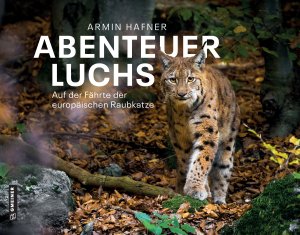 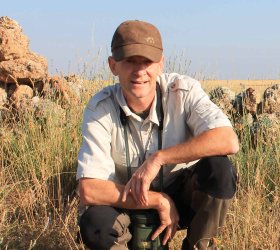 					   Bildrechte © Hans-Jürgen KlaiberAnforderung von Rezensionsexemplaren:Armin Hafner »Abenteuer Luchs«, ISBN 978-3-8392-0321-7Absender:RedaktionAnsprechpartnerStraßeLand-PLZ OrtTelefon / TelefaxE-Mail